پرسشنامه سنین و مراحل   A.S.Qپرسشنامه سنین و مراحل   A.S.Q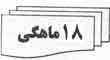 نام کودک:تاریخ تولد : /    /کد ملی کودک :نسبت تکمیل کننده با کودک :استان :  نام مرکز:نام خانوادگی کودک:سن اصلاح شده : ....ماهکد ملی سرپرست خانوار:تاریخ تکمیل:شهرستان :نام پرسشگر:نام خانوادگی کودک:سن اصلاح شده : ....ماهکد ملی سرپرست خانوار:تاریخ تکمیل:شهرستان :نام پرسشگر:جنس:نام تکمیل کننده :شماره پرونده :تلفن تماس تکمیل کننده :روستا:شماره تلفن مرکز:پدر و مادر گرامی ، اکنون که امکان ارزیابی کودک شما با این آزمون مهم فراهم شده است برای پاسخ دادن به سوالات پرسشنامه ASQ به چند نکته مهم زیر توجه فرمایید :1-   پرسشنامه طوری طراحی شده است که کودک ممکن است نتواند تمام فعالیتهای مورد اشاره در آن را انجام دهد. از این موضوع متعجب یا ناراحت نشوید .2-   سوالات برای هر سن در 5 بخش اصلی طراحی شده اند :(1)بخش برقراری ارتباط (که عمدتا مربوط به سخن گفتن و شنوایی           است )(2)بخش حرکات درشت (که عمدتا مربوط به حرکات پاها و بازوها است)(3)بخش حرکات ظریف (که عمدتا مربوط به حرکات دستها و انگشتان است)(4)بخش حل مسئله (که عمدتا مربوط به درک مفاهیم است)و (5) بخش شخصی-اجتماعی (که عمدتا مربوط به رفتارهای فردی و رفتارهای اجتماعی کودک است).یک "بخش کلی" هم در پایان 5 بخش اصلی وجود دارد که سوالات آن عمومی هستند.3-   در مورد پاسخ هر کدام از سوالات اگر شک دارید، حتما باید فعالیت مورد اشاره در آن سوال را با کودک خود امتحان کنید و سپس به سوال پاسخ دهید .4-   در 5 بخش اصلی ، هر سوال سه پاسخ "بلی"،"گاهی"و "هنوز نه" دارد . توجه داشته باشید که بایستی فقط یکی از پاسخ ها علامت زده شود و در بخش کلی ، پاسخ ها "بلی" یا "خیر" است و گاهی هم باید توضیح کوتاهی در پاسخ به سوالات نوشته شود .-     پاسخ "بلی" به معنی این است که کودک در حال حاضر قادر است فعالیت مورد نظر را انجام دهد.-          پاسخ "گاهی" به معنی این است که کودک به تازگی شروع به انجام فعالیت مورد نظر کرده است-          پاسخ "هنوز نه" به معنی این است که کودک هنوز شروع به فعالیت مورد نظر نکرده است.5-   توجه داشته باشید گاهی پیش می آید که کودک فعالیت مورد نظر را قبلا انجام می داده است ولی حالا به دلیل اینکه فعالیت پیشرفته تری را یاد گرفته است ، دیگر آن فعالیت قبلی را انجام نمی دهد یا بندرت انجام میدهد .مثلا اگر سوال شده است "آیا کودک چهار دست و پا می رود ؟"اگر کودک شما قبلا چهار دست و پا می رفته ولی حالا راه می رود ،در این صورت بازهم باید پاسخ "بلی" را علامت بزنید .6-   پر کردن و برگرداندن سریع پرسشنامه بسیار اهمیت دارد، تا اولا سن کودک از سن مناسب برای پاسخ دادن به سوالات پرسشنامه نگذرد و ثانیا در صورت وجود کوچکترین اشکال در تکامل او اقدام به موقع انجام شود.پس پرسشنامه را به موقع تکمیل فرمایید و هر چه زودتر به محلی که از آن تحویل گرفته اید ، برگردانید.7-   پاسخ به سوالات پرسشنامه را به یک بازی خانوادگی تبدیل نمایید، تا هم شما وهم کودکتان از آن لذت ببرید . بهتر است کودک هنگام تکمیل پرسشنامه آماده بازی باشد .8-   توجه کنید که بایستی مشخص فرمایید که چه کسی پرسشنامه را تکمیل می نماید .منظور کسی است که در مورد کودک اطلاعات بیشتری دارد و او است که به سوالات پاسخ می دهد. به این منظور نام و نسبت او با کودک را در قسمت بالا در پرسشنامه بنویسید.9-   در صورت بروز هر گونه مشکل در پاسخ دادن به سوالات پرسشنامه با شماره تلفن مرکزی که پرسشنامه را از آنجا دریافت کرده اید ، تماس بگیرید.10-   یاد آوری می کنیم که پرسشنامه بعدی را باید 2ماه بعد از مرکز دریافت کرده، تکمیل نمایید . پدر و مادر گرامی ، اکنون که امکان ارزیابی کودک شما با این آزمون مهم فراهم شده است برای پاسخ دادن به سوالات پرسشنامه ASQ به چند نکته مهم زیر توجه فرمایید :1-   پرسشنامه طوری طراحی شده است که کودک ممکن است نتواند تمام فعالیتهای مورد اشاره در آن را انجام دهد. از این موضوع متعجب یا ناراحت نشوید .2-   سوالات برای هر سن در 5 بخش اصلی طراحی شده اند :(1)بخش برقراری ارتباط (که عمدتا مربوط به سخن گفتن و شنوایی           است )(2)بخش حرکات درشت (که عمدتا مربوط به حرکات پاها و بازوها است)(3)بخش حرکات ظریف (که عمدتا مربوط به حرکات دستها و انگشتان است)(4)بخش حل مسئله (که عمدتا مربوط به درک مفاهیم است)و (5) بخش شخصی-اجتماعی (که عمدتا مربوط به رفتارهای فردی و رفتارهای اجتماعی کودک است).یک "بخش کلی" هم در پایان 5 بخش اصلی وجود دارد که سوالات آن عمومی هستند.3-   در مورد پاسخ هر کدام از سوالات اگر شک دارید، حتما باید فعالیت مورد اشاره در آن سوال را با کودک خود امتحان کنید و سپس به سوال پاسخ دهید .4-   در 5 بخش اصلی ، هر سوال سه پاسخ "بلی"،"گاهی"و "هنوز نه" دارد . توجه داشته باشید که بایستی فقط یکی از پاسخ ها علامت زده شود و در بخش کلی ، پاسخ ها "بلی" یا "خیر" است و گاهی هم باید توضیح کوتاهی در پاسخ به سوالات نوشته شود .-     پاسخ "بلی" به معنی این است که کودک در حال حاضر قادر است فعالیت مورد نظر را انجام دهد.-          پاسخ "گاهی" به معنی این است که کودک به تازگی شروع به انجام فعالیت مورد نظر کرده است-          پاسخ "هنوز نه" به معنی این است که کودک هنوز شروع به فعالیت مورد نظر نکرده است.5-   توجه داشته باشید گاهی پیش می آید که کودک فعالیت مورد نظر را قبلا انجام می داده است ولی حالا به دلیل اینکه فعالیت پیشرفته تری را یاد گرفته است ، دیگر آن فعالیت قبلی را انجام نمی دهد یا بندرت انجام میدهد .مثلا اگر سوال شده است "آیا کودک چهار دست و پا می رود ؟"اگر کودک شما قبلا چهار دست و پا می رفته ولی حالا راه می رود ،در این صورت بازهم باید پاسخ "بلی" را علامت بزنید .6-   پر کردن و برگرداندن سریع پرسشنامه بسیار اهمیت دارد، تا اولا سن کودک از سن مناسب برای پاسخ دادن به سوالات پرسشنامه نگذرد و ثانیا در صورت وجود کوچکترین اشکال در تکامل او اقدام به موقع انجام شود.پس پرسشنامه را به موقع تکمیل فرمایید و هر چه زودتر به محلی که از آن تحویل گرفته اید ، برگردانید.7-   پاسخ به سوالات پرسشنامه را به یک بازی خانوادگی تبدیل نمایید، تا هم شما وهم کودکتان از آن لذت ببرید . بهتر است کودک هنگام تکمیل پرسشنامه آماده بازی باشد .8-   توجه کنید که بایستی مشخص فرمایید که چه کسی پرسشنامه را تکمیل می نماید .منظور کسی است که در مورد کودک اطلاعات بیشتری دارد و او است که به سوالات پاسخ می دهد. به این منظور نام و نسبت او با کودک را در قسمت بالا در پرسشنامه بنویسید.9-   در صورت بروز هر گونه مشکل در پاسخ دادن به سوالات پرسشنامه با شماره تلفن مرکزی که پرسشنامه را از آنجا دریافت کرده اید ، تماس بگیرید.10-   یاد آوری می کنیم که پرسشنامه بعدی را باید 2ماه بعد از مرکز دریافت کرده، تکمیل نمایید . پدر و مادر گرامی ، اکنون که امکان ارزیابی کودک شما با این آزمون مهم فراهم شده است برای پاسخ دادن به سوالات پرسشنامه ASQ به چند نکته مهم زیر توجه فرمایید :1-   پرسشنامه طوری طراحی شده است که کودک ممکن است نتواند تمام فعالیتهای مورد اشاره در آن را انجام دهد. از این موضوع متعجب یا ناراحت نشوید .2-   سوالات برای هر سن در 5 بخش اصلی طراحی شده اند :(1)بخش برقراری ارتباط (که عمدتا مربوط به سخن گفتن و شنوایی           است )(2)بخش حرکات درشت (که عمدتا مربوط به حرکات پاها و بازوها است)(3)بخش حرکات ظریف (که عمدتا مربوط به حرکات دستها و انگشتان است)(4)بخش حل مسئله (که عمدتا مربوط به درک مفاهیم است)و (5) بخش شخصی-اجتماعی (که عمدتا مربوط به رفتارهای فردی و رفتارهای اجتماعی کودک است).یک "بخش کلی" هم در پایان 5 بخش اصلی وجود دارد که سوالات آن عمومی هستند.3-   در مورد پاسخ هر کدام از سوالات اگر شک دارید، حتما باید فعالیت مورد اشاره در آن سوال را با کودک خود امتحان کنید و سپس به سوال پاسخ دهید .4-   در 5 بخش اصلی ، هر سوال سه پاسخ "بلی"،"گاهی"و "هنوز نه" دارد . توجه داشته باشید که بایستی فقط یکی از پاسخ ها علامت زده شود و در بخش کلی ، پاسخ ها "بلی" یا "خیر" است و گاهی هم باید توضیح کوتاهی در پاسخ به سوالات نوشته شود .-     پاسخ "بلی" به معنی این است که کودک در حال حاضر قادر است فعالیت مورد نظر را انجام دهد.-          پاسخ "گاهی" به معنی این است که کودک به تازگی شروع به انجام فعالیت مورد نظر کرده است-          پاسخ "هنوز نه" به معنی این است که کودک هنوز شروع به فعالیت مورد نظر نکرده است.5-   توجه داشته باشید گاهی پیش می آید که کودک فعالیت مورد نظر را قبلا انجام می داده است ولی حالا به دلیل اینکه فعالیت پیشرفته تری را یاد گرفته است ، دیگر آن فعالیت قبلی را انجام نمی دهد یا بندرت انجام میدهد .مثلا اگر سوال شده است "آیا کودک چهار دست و پا می رود ؟"اگر کودک شما قبلا چهار دست و پا می رفته ولی حالا راه می رود ،در این صورت بازهم باید پاسخ "بلی" را علامت بزنید .6-   پر کردن و برگرداندن سریع پرسشنامه بسیار اهمیت دارد، تا اولا سن کودک از سن مناسب برای پاسخ دادن به سوالات پرسشنامه نگذرد و ثانیا در صورت وجود کوچکترین اشکال در تکامل او اقدام به موقع انجام شود.پس پرسشنامه را به موقع تکمیل فرمایید و هر چه زودتر به محلی که از آن تحویل گرفته اید ، برگردانید.7-   پاسخ به سوالات پرسشنامه را به یک بازی خانوادگی تبدیل نمایید، تا هم شما وهم کودکتان از آن لذت ببرید . بهتر است کودک هنگام تکمیل پرسشنامه آماده بازی باشد .8-   توجه کنید که بایستی مشخص فرمایید که چه کسی پرسشنامه را تکمیل می نماید .منظور کسی است که در مورد کودک اطلاعات بیشتری دارد و او است که به سوالات پاسخ می دهد. به این منظور نام و نسبت او با کودک را در قسمت بالا در پرسشنامه بنویسید.9-   در صورت بروز هر گونه مشکل در پاسخ دادن به سوالات پرسشنامه با شماره تلفن مرکزی که پرسشنامه را از آنجا دریافت کرده اید ، تماس بگیرید.10-   یاد آوری می کنیم که پرسشنامه بعدی را باید 2ماه بعد از مرکز دریافت کرده، تکمیل نمایید . پدر و مادر گرامی ، اکنون که امکان ارزیابی کودک شما با این آزمون مهم فراهم شده است برای پاسخ دادن به سوالات پرسشنامه ASQ به چند نکته مهم زیر توجه فرمایید :1-   پرسشنامه طوری طراحی شده است که کودک ممکن است نتواند تمام فعالیتهای مورد اشاره در آن را انجام دهد. از این موضوع متعجب یا ناراحت نشوید .2-   سوالات برای هر سن در 5 بخش اصلی طراحی شده اند :(1)بخش برقراری ارتباط (که عمدتا مربوط به سخن گفتن و شنوایی           است )(2)بخش حرکات درشت (که عمدتا مربوط به حرکات پاها و بازوها است)(3)بخش حرکات ظریف (که عمدتا مربوط به حرکات دستها و انگشتان است)(4)بخش حل مسئله (که عمدتا مربوط به درک مفاهیم است)و (5) بخش شخصی-اجتماعی (که عمدتا مربوط به رفتارهای فردی و رفتارهای اجتماعی کودک است).یک "بخش کلی" هم در پایان 5 بخش اصلی وجود دارد که سوالات آن عمومی هستند.3-   در مورد پاسخ هر کدام از سوالات اگر شک دارید، حتما باید فعالیت مورد اشاره در آن سوال را با کودک خود امتحان کنید و سپس به سوال پاسخ دهید .4-   در 5 بخش اصلی ، هر سوال سه پاسخ "بلی"،"گاهی"و "هنوز نه" دارد . توجه داشته باشید که بایستی فقط یکی از پاسخ ها علامت زده شود و در بخش کلی ، پاسخ ها "بلی" یا "خیر" است و گاهی هم باید توضیح کوتاهی در پاسخ به سوالات نوشته شود .-     پاسخ "بلی" به معنی این است که کودک در حال حاضر قادر است فعالیت مورد نظر را انجام دهد.-          پاسخ "گاهی" به معنی این است که کودک به تازگی شروع به انجام فعالیت مورد نظر کرده است-          پاسخ "هنوز نه" به معنی این است که کودک هنوز شروع به فعالیت مورد نظر نکرده است.5-   توجه داشته باشید گاهی پیش می آید که کودک فعالیت مورد نظر را قبلا انجام می داده است ولی حالا به دلیل اینکه فعالیت پیشرفته تری را یاد گرفته است ، دیگر آن فعالیت قبلی را انجام نمی دهد یا بندرت انجام میدهد .مثلا اگر سوال شده است "آیا کودک چهار دست و پا می رود ؟"اگر کودک شما قبلا چهار دست و پا می رفته ولی حالا راه می رود ،در این صورت بازهم باید پاسخ "بلی" را علامت بزنید .6-   پر کردن و برگرداندن سریع پرسشنامه بسیار اهمیت دارد، تا اولا سن کودک از سن مناسب برای پاسخ دادن به سوالات پرسشنامه نگذرد و ثانیا در صورت وجود کوچکترین اشکال در تکامل او اقدام به موقع انجام شود.پس پرسشنامه را به موقع تکمیل فرمایید و هر چه زودتر به محلی که از آن تحویل گرفته اید ، برگردانید.7-   پاسخ به سوالات پرسشنامه را به یک بازی خانوادگی تبدیل نمایید، تا هم شما وهم کودکتان از آن لذت ببرید . بهتر است کودک هنگام تکمیل پرسشنامه آماده بازی باشد .8-   توجه کنید که بایستی مشخص فرمایید که چه کسی پرسشنامه را تکمیل می نماید .منظور کسی است که در مورد کودک اطلاعات بیشتری دارد و او است که به سوالات پاسخ می دهد. به این منظور نام و نسبت او با کودک را در قسمت بالا در پرسشنامه بنویسید.9-   در صورت بروز هر گونه مشکل در پاسخ دادن به سوالات پرسشنامه با شماره تلفن مرکزی که پرسشنامه را از آنجا دریافت کرده اید ، تماس بگیرید.10-   یاد آوری می کنیم که پرسشنامه بعدی را باید 2ماه بعد از مرکز دریافت کرده، تکمیل نمایید . در این سن وقتی از کودک می خواهید تا کاری را انجام دهد،ممکن است که وی همکاری نکند.شایدلازم باشد که شما فعالیتهای زیر را بیش از یک بار امتحان کنید. در صورت امکان این فعالیت را زمانی امتحان کنید که کودک همکاری می کند.اگر کودک توانایی انجام فعالیتی را دارد ولی از انجام آن امتناع می کند،پاسخ "بله" را برای آن فعالیت بزنید .در این سن وقتی از کودک می خواهید تا کاری را انجام دهد،ممکن است که وی همکاری نکند.شایدلازم باشد که شما فعالیتهای زیر را بیش از یک بار امتحان کنید. در صورت امکان این فعالیت را زمانی امتحان کنید که کودک همکاری می کند.اگر کودک توانایی انجام فعالیتی را دارد ولی از انجام آن امتناع می کند،پاسخ "بله" را برای آن فعالیت بزنید .در این سن وقتی از کودک می خواهید تا کاری را انجام دهد،ممکن است که وی همکاری نکند.شایدلازم باشد که شما فعالیتهای زیر را بیش از یک بار امتحان کنید. در صورت امکان این فعالیت را زمانی امتحان کنید که کودک همکاری می کند.اگر کودک توانایی انجام فعالیتی را دارد ولی از انجام آن امتناع می کند،پاسخ "بله" را برای آن فعالیت بزنید .در این سن وقتی از کودک می خواهید تا کاری را انجام دهد،ممکن است که وی همکاری نکند.شایدلازم باشد که شما فعالیتهای زیر را بیش از یک بار امتحان کنید. در صورت امکان این فعالیت را زمانی امتحان کنید که کودک همکاری می کند.اگر کودک توانایی انجام فعالیتی را دارد ولی از انجام آن امتناع می کند،پاسخ "بله" را برای آن فعالیت بزنید .در این سن وقتی از کودک می خواهید تا کاری را انجام دهد،ممکن است که وی همکاری نکند.شایدلازم باشد که شما فعالیتهای زیر را بیش از یک بار امتحان کنید. در صورت امکان این فعالیت را زمانی امتحان کنید که کودک همکاری می کند.اگر کودک توانایی انجام فعالیتی را دارد ولی از انجام آن امتناع می کند،پاسخ "بله" را برای آن فعالیت بزنید .در این سن وقتی از کودک می خواهید تا کاری را انجام دهد،ممکن است که وی همکاری نکند.شایدلازم باشد که شما فعالیتهای زیر را بیش از یک بار امتحان کنید. در صورت امکان این فعالیت را زمانی امتحان کنید که کودک همکاری می کند.اگر کودک توانایی انجام فعالیتی را دارد ولی از انجام آن امتناع می کند،پاسخ "بله" را برای آن فعالیت بزنید .در این سن وقتی از کودک می خواهید تا کاری را انجام دهد،ممکن است که وی همکاری نکند.شایدلازم باشد که شما فعالیتهای زیر را بیش از یک بار امتحان کنید. در صورت امکان این فعالیت را زمانی امتحان کنید که کودک همکاری می کند.اگر کودک توانایی انجام فعالیتی را دارد ولی از انجام آن امتناع می کند،پاسخ "بله" را برای آن فعالیت بزنید .در این سن وقتی از کودک می خواهید تا کاری را انجام دهد،ممکن است که وی همکاری نکند.شایدلازم باشد که شما فعالیتهای زیر را بیش از یک بار امتحان کنید. در صورت امکان این فعالیت را زمانی امتحان کنید که کودک همکاری می کند.اگر کودک توانایی انجام فعالیتی را دارد ولی از انجام آن امتناع می کند،پاسخ "بله" را برای آن فعالیت بزنید .در این سن وقتی از کودک می خواهید تا کاری را انجام دهد،ممکن است که وی همکاری نکند.شایدلازم باشد که شما فعالیتهای زیر را بیش از یک بار امتحان کنید. در صورت امکان این فعالیت را زمانی امتحان کنید که کودک همکاری می کند.اگر کودک توانایی انجام فعالیتی را دارد ولی از انجام آن امتناع می کند،پاسخ "بله" را برای آن فعالیت بزنید .حیطه برقراری ارتباط            پیش از پاسخ دادن مطمئن شوید که هر فعالیت را در مورد فرزندتان مشاهده یا تجربه کرده اید .حیطه برقراری ارتباط            پیش از پاسخ دادن مطمئن شوید که هر فعالیت را در مورد فرزندتان مشاهده یا تجربه کرده اید .حیطه برقراری ارتباط            پیش از پاسخ دادن مطمئن شوید که هر فعالیت را در مورد فرزندتان مشاهده یا تجربه کرده اید .حیطه برقراری ارتباط            پیش از پاسخ دادن مطمئن شوید که هر فعالیت را در مورد فرزندتان مشاهده یا تجربه کرده اید .حیطه برقراری ارتباط            پیش از پاسخ دادن مطمئن شوید که هر فعالیت را در مورد فرزندتان مشاهده یا تجربه کرده اید .حیطه برقراری ارتباط            پیش از پاسخ دادن مطمئن شوید که هر فعالیت را در مورد فرزندتان مشاهده یا تجربه کرده اید .حیطه برقراری ارتباط            پیش از پاسخ دادن مطمئن شوید که هر فعالیت را در مورد فرزندتان مشاهده یا تجربه کرده اید .حیطه برقراری ارتباط            پیش از پاسخ دادن مطمئن شوید که هر فعالیت را در مورد فرزندتان مشاهده یا تجربه کرده اید .حیطه برقراری ارتباط            پیش از پاسخ دادن مطمئن شوید که هر فعالیت را در مورد فرزندتان مشاهده یا تجربه کرده اید .بلهبلهگاهیهنوزنه 1- زمانی که کودک چیزی را می خواهد، درخواست خود را با اشاره به آن بیان می کند ؟ 1- زمانی که کودک چیزی را می خواهد، درخواست خود را با اشاره به آن بیان می کند ؟ 1- زمانی که کودک چیزی را می خواهد، درخواست خود را با اشاره به آن بیان می کند ؟------ 2-زمانی که از کودک خود می خواهید تا به اتاق دیگر برود و یک اسباب بازی یا شیء آشنا را پیدا کند، آیا این کار را انجام می دهد؟ برای مثال می پرسید ،"توپت کجاست؟"یا"لباست را بیار بده به من"یا"برو بالشت را بیاور". 2-زمانی که از کودک خود می خواهید تا به اتاق دیگر برود و یک اسباب بازی یا شیء آشنا را پیدا کند، آیا این کار را انجام می دهد؟ برای مثال می پرسید ،"توپت کجاست؟"یا"لباست را بیار بده به من"یا"برو بالشت را بیاور". 2-زمانی که از کودک خود می خواهید تا به اتاق دیگر برود و یک اسباب بازی یا شیء آشنا را پیدا کند، آیا این کار را انجام می دهد؟ برای مثال می پرسید ،"توپت کجاست؟"یا"لباست را بیار بده به من"یا"برو بالشت را بیاور".------ 3- آیا کودک یک جمله دو کلمه ای را تقلید می کند؟برای مثال ،زمانی که یک عبارت دو کلمه ای مثل"مامان خورد"،"بابا رفت"،"آب بده" یا"این چیه؟" را می گوید آیا کودک هر دو کلمه را برایتان تکرار می کند؟(حتی اگر کلمات کودک به سختی قابل فهم هستند، پاسخ"بله" را علامت بزنید). 3- آیا کودک یک جمله دو کلمه ای را تقلید می کند؟برای مثال ،زمانی که یک عبارت دو کلمه ای مثل"مامان خورد"،"بابا رفت"،"آب بده" یا"این چیه؟" را می گوید آیا کودک هر دو کلمه را برایتان تکرار می کند؟(حتی اگر کلمات کودک به سختی قابل فهم هستند، پاسخ"بله" را علامت بزنید). 3- آیا کودک یک جمله دو کلمه ای را تقلید می کند؟برای مثال ،زمانی که یک عبارت دو کلمه ای مثل"مامان خورد"،"بابا رفت"،"آب بده" یا"این چیه؟" را می گوید آیا کودک هر دو کلمه را برایتان تکرار می کند؟(حتی اگر کلمات کودک به سختی قابل فهم هستند، پاسخ"بله" را علامت بزنید).------ 4-آیا کودک علاوه بر "ماما" و "بابا" هشت کلمه دیگر یا بیشتر از آن را        می گوید ؟ 4-آیا کودک علاوه بر "ماما" و "بابا" هشت کلمه دیگر یا بیشتر از آن را        می گوید ؟ 4-آیا کودک علاوه بر "ماما" و "بابا" هشت کلمه دیگر یا بیشتر از آن را        می گوید ؟------ 5-زمانی که تصاویری را به کودک نشان می دهید و می گویید"پیشی را نشون بده"یامی پرسید"هاپو کو؟"آبا بدون اینکه به تصاویر مورد نظر اشاره کنید، کودک تصویر صحیح را نشان می دهد؟(نشان دادن یک تصویر صحیح کافی است). 5-زمانی که تصاویری را به کودک نشان می دهید و می گویید"پیشی را نشون بده"یامی پرسید"هاپو کو؟"آبا بدون اینکه به تصاویر مورد نظر اشاره کنید، کودک تصویر صحیح را نشان می دهد؟(نشان دادن یک تصویر صحیح کافی است). 5-زمانی که تصاویری را به کودک نشان می دهید و می گویید"پیشی را نشون بده"یامی پرسید"هاپو کو؟"آبا بدون اینکه به تصاویر مورد نظر اشاره کنید، کودک تصویر صحیح را نشان می دهد؟(نشان دادن یک تصویر صحیح کافی است).------ 6-آیا کودک دو یا سه کلمه را که با یکدیگر مفاهیم خاصی را منتقل می سازند، می گوید؟ مثل "هاپو آمد"،"مامان بیا اینجا"یا "پیشی نیست"(در اینجا ترکیب های مثل "بای بای "،"خیلی خب"و "این چیه؟" که صرفا به یک مفهوم اطلاق می شوند، مد نظر نیستند). لطفا یک نمونه از کلماتی را که کودک در ترکیب با هم به کار می برد، بنویسید: 6-آیا کودک دو یا سه کلمه را که با یکدیگر مفاهیم خاصی را منتقل می سازند، می گوید؟ مثل "هاپو آمد"،"مامان بیا اینجا"یا "پیشی نیست"(در اینجا ترکیب های مثل "بای بای "،"خیلی خب"و "این چیه؟" که صرفا به یک مفهوم اطلاق می شوند، مد نظر نیستند). لطفا یک نمونه از کلماتی را که کودک در ترکیب با هم به کار می برد، بنویسید: 6-آیا کودک دو یا سه کلمه را که با یکدیگر مفاهیم خاصی را منتقل می سازند، می گوید؟ مثل "هاپو آمد"،"مامان بیا اینجا"یا "پیشی نیست"(در اینجا ترکیب های مثل "بای بای "،"خیلی خب"و "این چیه؟" که صرفا به یک مفهوم اطلاق می شوند، مد نظر نیستند). لطفا یک نمونه از کلماتی را که کودک در ترکیب با هم به کار می برد، بنویسید:------ نتیجه براساس نقاط برش:> -1SD1SD - ≤ و> -2SD    1SD - ≤ و> -2SD    -2SD ≥-2SD ≥-2SD ≥-2SD ≥   جمع کل ----حیطه حرکات درشت         پیش از پاسخ دادن مطمئن شوید که هر فعالیت را در مورد فرزندتان مشاهده یا تجربه کرده اید .حیطه حرکات درشت         پیش از پاسخ دادن مطمئن شوید که هر فعالیت را در مورد فرزندتان مشاهده یا تجربه کرده اید .حیطه حرکات درشت         پیش از پاسخ دادن مطمئن شوید که هر فعالیت را در مورد فرزندتان مشاهده یا تجربه کرده اید .حیطه حرکات درشت         پیش از پاسخ دادن مطمئن شوید که هر فعالیت را در مورد فرزندتان مشاهده یا تجربه کرده اید .حیطه حرکات درشت         پیش از پاسخ دادن مطمئن شوید که هر فعالیت را در مورد فرزندتان مشاهده یا تجربه کرده اید .حیطه حرکات درشت         پیش از پاسخ دادن مطمئن شوید که هر فعالیت را در مورد فرزندتان مشاهده یا تجربه کرده اید .حیطه حرکات درشت         پیش از پاسخ دادن مطمئن شوید که هر فعالیت را در مورد فرزندتان مشاهده یا تجربه کرده اید .حیطه حرکات درشت         پیش از پاسخ دادن مطمئن شوید که هر فعالیت را در مورد فرزندتان مشاهده یا تجربه کرده اید .حیطه حرکات درشت         پیش از پاسخ دادن مطمئن شوید که هر فعالیت را در مورد فرزندتان مشاهده یا تجربه کرده اید .بلهبلهگاهیهنوزنه 1-  آیا کودک برای برداشتن چیزی از روی زمین ،خم می شود یا چمباتمه  می زند . سپس بدون هیچ گونه کمکی دوباره می ایستد؟ 1-  آیا کودک برای برداشتن چیزی از روی زمین ،خم می شود یا چمباتمه  می زند . سپس بدون هیچ گونه کمکی دوباره می ایستد؟ 1-  آیا کودک برای برداشتن چیزی از روی زمین ،خم می شود یا چمباتمه  می زند . سپس بدون هیچ گونه کمکی دوباره می ایستد؟------ 2-  آیا کودک برای حرکت کردن به جای چهار دست و پا ، راه می رود؟ 2-  آیا کودک برای حرکت کردن به جای چهار دست و پا ، راه می رود؟ 2-  آیا کودک برای حرکت کردن به جای چهار دست و پا ، راه می رود؟------ 3- آیا کودک به خوبی راه می رود و به ندرت زمین می خورد؟ 3- آیا کودک به خوبی راه می رود و به ندرت زمین می خورد؟ 3- آیا کودک به خوبی راه می رود و به ندرت زمین می خورد؟------ 4-  آیا کودک برای دست یافتن به چیزی که آن را می خواهد، از چیزهایی مثل صندلی ، چهارپایه یا تخت بالا می رود ؟ 4-  آیا کودک برای دست یافتن به چیزی که آن را می خواهد، از چیزهایی مثل صندلی ، چهارپایه یا تخت بالا می رود ؟ 4-  آیا کودک برای دست یافتن به چیزی که آن را می خواهد، از چیزهایی مثل صندلی ، چهارپایه یا تخت بالا می رود ؟------5-آیا اگر یک دست کودک را بگیرید از پله ها پایین می رود؟ (چنین امری را  می توانید در جاهایی که دارای پلکان هستند،مثلا در پارک در منزل مشاهده کنید).5-آیا اگر یک دست کودک را بگیرید از پله ها پایین می رود؟ (چنین امری را  می توانید در جاهایی که دارای پلکان هستند،مثلا در پارک در منزل مشاهده کنید).5-آیا اگر یک دست کودک را بگیرید از پله ها پایین می رود؟ (چنین امری را  می توانید در جاهایی که دارای پلکان هستند،مثلا در پارک در منزل مشاهده کنید).------6- زمانی که به کودک نشان می دهید که چگونه با پایش به یک توپ بزرگ ضربه بزند،آیا با حرکت دادن پای خود به سمت جلو یا رفتن به سمت توپ سعی می کند تا به آن ضربه بزند؟(اگر کودک پیش از این نیز خودش به توپ ضربه می زده است ،پاسخ "بله" را علامت بزنید).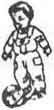 6- زمانی که به کودک نشان می دهید که چگونه با پایش به یک توپ بزرگ ضربه بزند،آیا با حرکت دادن پای خود به سمت جلو یا رفتن به سمت توپ سعی می کند تا به آن ضربه بزند؟(اگر کودک پیش از این نیز خودش به توپ ضربه می زده است ،پاسخ "بله" را علامت بزنید).6- زمانی که به کودک نشان می دهید که چگونه با پایش به یک توپ بزرگ ضربه بزند،آیا با حرکت دادن پای خود به سمت جلو یا رفتن به سمت توپ سعی می کند تا به آن ضربه بزند؟(اگر کودک پیش از این نیز خودش به توپ ضربه می زده است ،پاسخ "بله" را علامت بزنید).------ نتیجه براساس نقاط برش:> -1SD1SD - ≤ و> -2SD    1SD - ≤ و> -2SD    -2SD ≥-2SD ≥-2SD ≥-2SD ≥   جمع کل ----حیطه حرکات ظریف            پیش از پاسخ دادن مطمئن شوید که هر فعالیت را در مورد فرزندتان مشاهده یا تجربه کرده اید .حیطه حرکات ظریف            پیش از پاسخ دادن مطمئن شوید که هر فعالیت را در مورد فرزندتان مشاهده یا تجربه کرده اید .حیطه حرکات ظریف            پیش از پاسخ دادن مطمئن شوید که هر فعالیت را در مورد فرزندتان مشاهده یا تجربه کرده اید .حیطه حرکات ظریف            پیش از پاسخ دادن مطمئن شوید که هر فعالیت را در مورد فرزندتان مشاهده یا تجربه کرده اید .حیطه حرکات ظریف            پیش از پاسخ دادن مطمئن شوید که هر فعالیت را در مورد فرزندتان مشاهده یا تجربه کرده اید .حیطه حرکات ظریف            پیش از پاسخ دادن مطمئن شوید که هر فعالیت را در مورد فرزندتان مشاهده یا تجربه کرده اید .حیطه حرکات ظریف            پیش از پاسخ دادن مطمئن شوید که هر فعالیت را در مورد فرزندتان مشاهده یا تجربه کرده اید .حیطه حرکات ظریف            پیش از پاسخ دادن مطمئن شوید که هر فعالیت را در مورد فرزندتان مشاهده یا تجربه کرده اید .حیطه حرکات ظریف            پیش از پاسخ دادن مطمئن شوید که هر فعالیت را در مورد فرزندتان مشاهده یا تجربه کرده اید .بلهبلهگاهیهنوزنه 1-  آیا کودک توپ کوچکی را که در دست دارد، با حرکت دادن دستش به سمت جلو، پرتاب می کند؟(اگر توپ را فقط پایین می اندازد، پاسخ "خیر"  را علامت بزنید).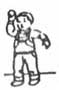  1-  آیا کودک توپ کوچکی را که در دست دارد، با حرکت دادن دستش به سمت جلو، پرتاب می کند؟(اگر توپ را فقط پایین می اندازد، پاسخ "خیر"  را علامت بزنید). 1-  آیا کودک توپ کوچکی را که در دست دارد، با حرکت دادن دستش به سمت جلو، پرتاب می کند؟(اگر توپ را فقط پایین می اندازد، پاسخ "خیر"  را علامت بزنید).------ 2- آیا کودک یک مکعب یا اسباب بازی را بر روی مکعب یا اسباب بازی دیگر قرار می دهد؟(می توانید از قرقره های نخ،جعبه های کوچک، یا اسباب بازی هایی که اندازه آنها حدود 2.5 سانتی متر است نیز استفاده کنید). 2- آیا کودک یک مکعب یا اسباب بازی را بر روی مکعب یا اسباب بازی دیگر قرار می دهد؟(می توانید از قرقره های نخ،جعبه های کوچک، یا اسباب بازی هایی که اندازه آنها حدود 2.5 سانتی متر است نیز استفاده کنید). 2- آیا کودک یک مکعب یا اسباب بازی را بر روی مکعب یا اسباب بازی دیگر قرار می دهد؟(می توانید از قرقره های نخ،جعبه های کوچک، یا اسباب بازی هایی که اندازه آنها حدود 2.5 سانتی متر است نیز استفاده کنید).------ 3-  آیا کودک با نوک مداد یا خودکار ،خط خطی   می کند؟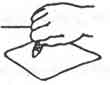  3-  آیا کودک با نوک مداد یا خودکار ،خط خطی   می کند؟ 3-  آیا کودک با نوک مداد یا خودکار ،خط خطی   می کند؟------ 4- آیا کودک سه مکعب یا اسباب بازی کوچک را خودش به تنهایی بر روی هم قرار می دهد؟(می توانید از قرقره های نخ،جعبه های کوچک، یا اسباب بازی هایی که اندازه آنها حدود 2.5 سانتی متر است نیز استفاده کنید). 4- آیا کودک سه مکعب یا اسباب بازی کوچک را خودش به تنهایی بر روی هم قرار می دهد؟(می توانید از قرقره های نخ،جعبه های کوچک، یا اسباب بازی هایی که اندازه آنها حدود 2.5 سانتی متر است نیز استفاده کنید). 4- آیا کودک سه مکعب یا اسباب بازی کوچک را خودش به تنهایی بر روی هم قرار می دهد؟(می توانید از قرقره های نخ،جعبه های کوچک، یا اسباب بازی هایی که اندازه آنها حدود 2.5 سانتی متر است نیز استفاده کنید).------ 5-آیا کودک صفحات کتاب را خودش به تنهایی ورق می زند؟(ممکن است که هر بار چند صفحه را با هم ورق بزند). 5-آیا کودک صفحات کتاب را خودش به تنهایی ورق می زند؟(ممکن است که هر بار چند صفحه را با هم ورق بزند). 5-آیا کودک صفحات کتاب را خودش به تنهایی ورق می زند؟(ممکن است که هر بار چند صفحه را با هم ورق بزند).------ 6- آیا کودک معمولا قاشق را صاف طوری که غذا از داخل آن نریزد به دهانش می برد؟ 6- آیا کودک معمولا قاشق را صاف طوری که غذا از داخل آن نریزد به دهانش می برد؟ 6- آیا کودک معمولا قاشق را صاف طوری که غذا از داخل آن نریزد به دهانش می برد؟------ نتیجه براساس نقاط برش:> -1SD1SD - ≤ و> -2SD    1SD - ≤ و> -2SD    -2SD ≥-2SD ≥-2SD ≥-2SD ≥   جمع کل ----حیطه حل مسئله            پیش از پاسخ دادن مطمئن شوید که هر فعالیت را در مورد فرزندتان مشاهده یا تجربه کرده اید .حیطه حل مسئله            پیش از پاسخ دادن مطمئن شوید که هر فعالیت را در مورد فرزندتان مشاهده یا تجربه کرده اید .حیطه حل مسئله            پیش از پاسخ دادن مطمئن شوید که هر فعالیت را در مورد فرزندتان مشاهده یا تجربه کرده اید .حیطه حل مسئله            پیش از پاسخ دادن مطمئن شوید که هر فعالیت را در مورد فرزندتان مشاهده یا تجربه کرده اید .حیطه حل مسئله            پیش از پاسخ دادن مطمئن شوید که هر فعالیت را در مورد فرزندتان مشاهده یا تجربه کرده اید .حیطه حل مسئله            پیش از پاسخ دادن مطمئن شوید که هر فعالیت را در مورد فرزندتان مشاهده یا تجربه کرده اید .حیطه حل مسئله            پیش از پاسخ دادن مطمئن شوید که هر فعالیت را در مورد فرزندتان مشاهده یا تجربه کرده اید .حیطه حل مسئله            پیش از پاسخ دادن مطمئن شوید که هر فعالیت را در مورد فرزندتان مشاهده یا تجربه کرده اید .بلهگاهیهنوزنههنوزنه 1- آیا کودک چند (شش یا بیشتر ) اسباب بازی کوچک را داخل ظرفی مثل کاسه یا جعبه می اندازد؟(می توانید نحوه انجام این کار را به او نشان دهید). 1- آیا کودک چند (شش یا بیشتر ) اسباب بازی کوچک را داخل ظرفی مثل کاسه یا جعبه می اندازد؟(می توانید نحوه انجام این کار را به او نشان دهید). 1- آیا کودک چند (شش یا بیشتر ) اسباب بازی کوچک را داخل ظرفی مثل کاسه یا جعبه می اندازد؟(می توانید نحوه انجام این کار را به او نشان دهید).--- 2- پس از اینکه به کودک نشان دادید که چگونه می توان با استفاده از یک قاشق ، یک تکه چوب یا یک وسیله مشابه دیگر،اسباب بازی کوچکی را که کمی دور است بدست آورد،آیا کودک سعی می کند تا چنین کاری را انجام دهد؟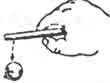  2- پس از اینکه به کودک نشان دادید که چگونه می توان با استفاده از یک قاشق ، یک تکه چوب یا یک وسیله مشابه دیگر،اسباب بازی کوچکی را که کمی دور است بدست آورد،آیا کودک سعی می کند تا چنین کاری را انجام دهد؟ 2- پس از اینکه به کودک نشان دادید که چگونه می توان با استفاده از یک قاشق ، یک تکه چوب یا یک وسیله مشابه دیگر،اسباب بازی کوچکی را که کمی دور است بدست آورد،آیا کودک سعی می کند تا چنین کاری را انجام دهد؟--- 3- پس از اینکه چیزی به اندازه نخود یا لوبیا داخل یک بطری می افتد،آیا کودک برای بیرون آوردن آن ،بطری را سر و ته می کند؟(می توانید نحوه انجام این کار را به او نشان دهید. در این مورد می توانید از یک بطری پلاستیکی یا شیشه شیر استفاده کنید). 3- پس از اینکه چیزی به اندازه نخود یا لوبیا داخل یک بطری می افتد،آیا کودک برای بیرون آوردن آن ،بطری را سر و ته می کند؟(می توانید نحوه انجام این کار را به او نشان دهید. در این مورد می توانید از یک بطری پلاستیکی یا شیشه شیر استفاده کنید). 3- پس از اینکه چیزی به اندازه نخود یا لوبیا داخل یک بطری می افتد،آیا کودک برای بیرون آوردن آن ،بطری را سر و ته می کند؟(می توانید نحوه انجام این کار را به او نشان دهید. در این مورد می توانید از یک بطری پلاستیکی یا شیشه شیر استفاده کنید).--- 4-بدون اینکه ابتدا نحوه خط خطی کردن را به کودک نشان دهید، زمانی که مداد یا خودکار رابه کودک می دهید ،آیا او خط خطی می کند؟ 4-بدون اینکه ابتدا نحوه خط خطی کردن را به کودک نشان دهید، زمانی که مداد یا خودکار رابه کودک می دهید ،آیا او خط خطی می کند؟ 4-بدون اینکه ابتدا نحوه خط خطی کردن را به کودک نشان دهید، زمانی که مداد یا خودکار رابه کودک می دهید ،آیا او خط خطی می کند؟--- 5- پس از اینکه کودک می بیند که شما با مداد یا خودکار خطی از بالای کاغذ به طرف پایین رسم می کنید،آیا با کشیدن خطی در هر جهت ،از شما تقلید می کند؟(در اینجا خط خطی کردن مدنظر نیست و پاسخ "بله" به آن تعلق نخواهد گرفت.)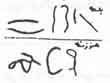  5- پس از اینکه کودک می بیند که شما با مداد یا خودکار خطی از بالای کاغذ به طرف پایین رسم می کنید،آیا با کشیدن خطی در هر جهت ،از شما تقلید می کند؟(در اینجا خط خطی کردن مدنظر نیست و پاسخ "بله" به آن تعلق نخواهد گرفت.) 5- پس از اینکه کودک می بیند که شما با مداد یا خودکار خطی از بالای کاغذ به طرف پایین رسم می کنید،آیا با کشیدن خطی در هر جهت ،از شما تقلید می کند؟(در اینجا خط خطی کردن مدنظر نیست و پاسخ "بله" به آن تعلق نخواهد گرفت.)--- 6- پس از اینکه چیزی به اندازه نخود یا لوبیا داخل یک بطری کوچک شفاف می افتد،آیا کودک برای بیرون آوردن آن بطری را سر و ته می کند؟(نحوه انجام این کار را به او نشان ندهید). 6- پس از اینکه چیزی به اندازه نخود یا لوبیا داخل یک بطری کوچک شفاف می افتد،آیا کودک برای بیرون آوردن آن بطری را سر و ته می کند؟(نحوه انجام این کار را به او نشان ندهید). 6- پس از اینکه چیزی به اندازه نخود یا لوبیا داخل یک بطری کوچک شفاف می افتد،آیا کودک برای بیرون آوردن آن بطری را سر و ته می کند؟(نحوه انجام این کار را به او نشان ندهید).--- نتیجه براساس نقاط برش:> -1SD1SD - ≤ و> -2SD    -2SD ≥-2SD ≥-2SD ≥   جمع کل ----   جمع کل ----حیطه شخصی-اجتماعی          پیش از پاسخ دادن مطمئن شوید که هر فعالیت را در مورد فرزندتان مشاهده یا تجربه کرده اید .حیطه شخصی-اجتماعی          پیش از پاسخ دادن مطمئن شوید که هر فعالیت را در مورد فرزندتان مشاهده یا تجربه کرده اید .حیطه شخصی-اجتماعی          پیش از پاسخ دادن مطمئن شوید که هر فعالیت را در مورد فرزندتان مشاهده یا تجربه کرده اید .حیطه شخصی-اجتماعی          پیش از پاسخ دادن مطمئن شوید که هر فعالیت را در مورد فرزندتان مشاهده یا تجربه کرده اید .حیطه شخصی-اجتماعی          پیش از پاسخ دادن مطمئن شوید که هر فعالیت را در مورد فرزندتان مشاهده یا تجربه کرده اید .حیطه شخصی-اجتماعی          پیش از پاسخ دادن مطمئن شوید که هر فعالیت را در مورد فرزندتان مشاهده یا تجربه کرده اید .حیطه شخصی-اجتماعی          پیش از پاسخ دادن مطمئن شوید که هر فعالیت را در مورد فرزندتان مشاهده یا تجربه کرده اید .حیطه شخصی-اجتماعی          پیش از پاسخ دادن مطمئن شوید که هر فعالیت را در مورد فرزندتان مشاهده یا تجربه کرده اید .حیطه شخصی-اجتماعی          پیش از پاسخ دادن مطمئن شوید که هر فعالیت را در مورد فرزندتان مشاهده یا تجربه کرده اید .بلهگاهیهنوزنه 1- درحالی که به خودش در آینه نگاه می کند، آیا اسباب بازی را به تصویر خودش تعارف می کند؟ 1- درحالی که به خودش در آینه نگاه می کند، آیا اسباب بازی را به تصویر خودش تعارف می کند؟ 1- درحالی که به خودش در آینه نگاه می کند، آیا اسباب بازی را به تصویر خودش تعارف می کند؟--------- 2-  آیا کودک در بازی با عروسک یا هر گونه حیوان پارچه ای ،آن را بغل می کند ؟ 2-  آیا کودک در بازی با عروسک یا هر گونه حیوان پارچه ای ،آن را بغل می کند ؟ 2-  آیا کودک در بازی با عروسک یا هر گونه حیوان پارچه ای ،آن را بغل می کند ؟--------- 3- آیا برای جلب توجه شما یا در تلاش برای نشان دادن چیزی ، دست یا لباس شما را می کشد؟ 3- آیا برای جلب توجه شما یا در تلاش برای نشان دادن چیزی ، دست یا لباس شما را می کشد؟ 3- آیا برای جلب توجه شما یا در تلاش برای نشان دادن چیزی ، دست یا لباس شما را می کشد؟--------- 4-وقتی به کمک شما نیاز دارد مثلا برای کوک کردن یک اسباب بازی یا باز کردن کاغذ آب نبات یا بیسکویت به سراغ شما می آید؟ 4-وقتی به کمک شما نیاز دارد مثلا برای کوک کردن یک اسباب بازی یا باز کردن کاغذ آب نبات یا بیسکویت به سراغ شما می آید؟ 4-وقتی به کمک شما نیاز دارد مثلا برای کوک کردن یک اسباب بازی یا باز کردن کاغذ آب نبات یا بیسکویت به سراغ شما می آید؟--------- 5- آیا خودش با فنجان یا استکان آب می نوشد و آن را دوباره پایین می گذارد؟(حتی اگر کمی از آب بریزد) 5- آیا خودش با فنجان یا استکان آب می نوشد و آن را دوباره پایین می گذارد؟(حتی اگر کمی از آب بریزد) 5- آیا خودش با فنجان یا استکان آب می نوشد و آن را دوباره پایین می گذارد؟(حتی اگر کمی از آب بریزد)--------- 6- آیا کودک ادای کارهایی که انجام می دهید،مثل پاک کردن چیزی که ریخته،جارو کردن، شانه کردن موها و نماز خواندن را در می آورد؟ 6- آیا کودک ادای کارهایی که انجام می دهید،مثل پاک کردن چیزی که ریخته،جارو کردن، شانه کردن موها و نماز خواندن را در می آورد؟ 6- آیا کودک ادای کارهایی که انجام می دهید،مثل پاک کردن چیزی که ریخته،جارو کردن، شانه کردن موها و نماز خواندن را در می آورد؟--------- نتیجه براساس نقاط برش:> -1SD1SD - ≤ و> -2SD    1SD - ≤ و> -2SD    1SD - ≤ و> -2SD    1SD - ≤ و> -2SD    1SD - ≤ و> -2SD    -2SD ≥   جمع کل ----موارد کلیموارد کلیموارد کلیبلهخیر 1-به نظر شما آیا کودکتان خوب می شنود ؟ اگر نه توضیح دهید . 2-به نظر شما آیا کودکتان مثل هم سن و سالانش حرف می زند ؟اگر نه توضیح دهید . 3- آیا شما اکثرا آنچه که کودکتان می گوید، می فهمید ؟اگر نه توضیح دهید . 4-به نظر شما آیا کودکتان مثل هم سن و سالانش راه می رود ، می دود و از وسایل بالا می رود؟ اگر نه توضیح دهید .5- آیا سابقه ناشنوایی و یا مشکلات شنوایی در دوران کودکی اعضای خانواده هر یک از والدین وجود دارد؟ اگر بله توضیح دهید.   6- آیا به نظر شما ، کودکتان از نظر بینایی مشکلی دارد؟ اگر بله توضیح دهید . 7- آیا در مورد کودک خود نگرانی خاصی دارید ؟اگر بله توضیح دهید .